FICHA DE INSCRIPCION A LA JORNADA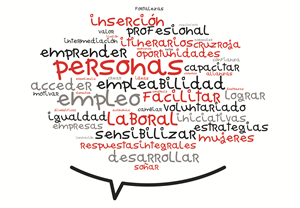 “Mujer, talento y empresa”19 DE SEPTIEMBRE DE 2019HORARIO: DE 10 a 11:30 HLUGAR: Salón de Actos de la CEOS: C/ Pza Luis Lopez Allue, 3, Huesca						Plazo de inscripción hasta el 17 de septiembre de 2019.Remitir por mail la inscripción a: fgd@cruzroja.es; Teléfono de contacto: 974242363NOMBRE Y APELLIDOSDNI/NIEENTIDAD/EMPRESA  A LA QUE REPRESENTA (*si procede)TELEFONOE-MAIL